Образец за пријавување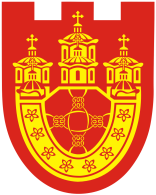 ПРИЈАВА ЗЕМЈОДЕЛЕЦ/КА ЗА 2023 ГОДИНАОПШТИНА КРИВА ПАЛАНКАВо прилог на пријавата кандидатот ги доставува следните документи:(Ве молиме заокружете го редниот  број на документот кој што го доставувате)ЗАДОЛЖИТЕЛНИ ДОКУМЕНТИ1)    Решение за упис во ЕРЗС издадена од Подрачната единица на Министерството за земјоделство, шумарство и водостопанство Крива Паланка.ДОПОЛНИТЕЛНИ ДОКУМЕНТИ2)  Решение за регистриран примарен производител на храна – изаддена од АХВ (во случај кога ЗС е регистирано како примарен производител на храна за продажба од праг).3)   Копија од важечки Сертификат за органско производство ( во случај кога ЗС има органско приозводство).Датум :										Потпис:------------------------								------------------------Податоци за кандидатотПодатоци за кандидатотПодатоци за кандидатотПодатоци за кандидатотИме и Презиме КонтактиТелефонЕмаилЕмаилАдресаКандидатот/кандидатката е носител на земјоделско стопанствоДаДаНеБрој ид ИДБР Датум на раѓање